HISTORIALa práctica de la salud pública cubana en el período 1980-1995. Testimonio del Dr. Ramón Prado Peraza.The practice of Cuban public health in the period 1980-1995. Testimonial interview of Dr. Ramón Prado Peraza.Ramón Prado Peraza. Especialista de 1er. Grado en administración de Salud. ORCID: https://orcid.org/0000-0002-2721-141X Correo electrónico: rpp@infomed.sld.cu                   RESUMEN: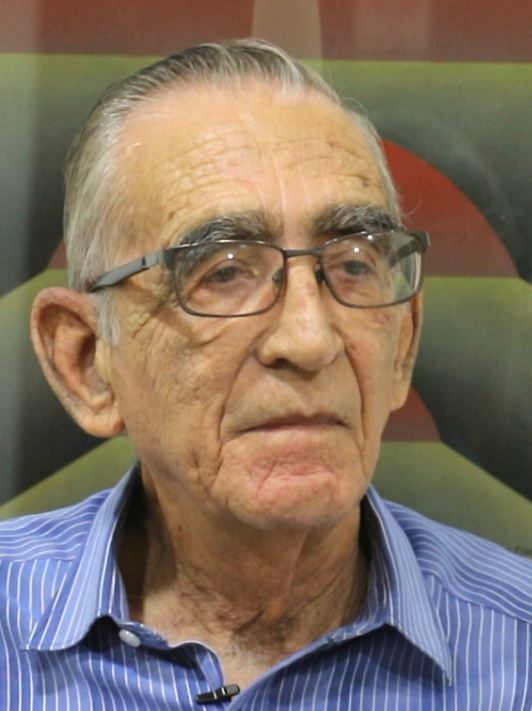 Transcripción de la entrevista testimonial sobre la práctica de la Salud Pública cubana durante el período 1980-1995, al Dr. Ramón Prado Peraza.Palabras clave: Historia de la Salud Pública cubana, salud pública, Sistema de Salud cubano.ABSTRACT:Transcript of the testimonial interview on the practice of Cuban Public Health during the period 1980-1995, of Dr. Ramón Prado Peraza.Key words: History of Cuban Public Health, public health, Cuban Health System.TRANSCRIPCIÓN DE LA ENTREVISTA CON EL DR. RAMON PRADO PERAZAVicedirector de Relaciones Internacionales (1985 – 1990), Director de Relaciones Internacionales (1990-1995),19 de noviembre de 2018Soy el Dr. Ramón Prado Peraza, por cierto, graduado en el 1965 con Fidel en el Pico Turquino, porque fui del primer curso formado íntegramente en nuestra Revolución. En la fecha que nos ocupa en 1985 ocupaba el cargo de Vicedirector de Relaciones Internacionales del Ministerio de Salud Pública y del 90 al 95 ocupé el cargo de Director, ya que el anterior director Dr. Roberto Menchaca pasó a ocupar un cargo de responsabilidad en la Organización Mundial de la Salud, al frente de la lucha contra el Tabaquismo. Creo que esto obedeció al ejemplo que dio el Comandante de dejar de fumar, en aras de dar un ejemplo al pueblo y al mundo de lo que esto significaba.En esta etapa las relaciones internacionales del Ministerio de Salud Pública, al inicio contaba con un presupuesto, con recursos adecuados para cumplir con la misión y los objetivos propuestos. El Período Especial, trajo como consecuencia una drástica reducción de estos recursos y nos obligó a ser más eficientes, es decir, a esto que hoy se dice, que en aquel momento fue una realidad: “hacer más con menos”. Pero no solamente a ser eficientes, sino también a ser eficaces, es decir, no hacer muchas cosas que no trajeran un resultado no adecuado, sino hacer cosas con resultados adecuados de calidad. En aquel momento hubo que hacer un estudio, que se hizo muy colegiadamente, porque se trabajaba muy integralmente, en que todas las áreas del Ministerio, con todos los Viceministros, con todos los Directores nacionales con los recursos nacionales, para poder precisar en donde íbamos a invertir lo poco que teníamos; en que viajes al exterior, en qué asistencia a congresos, que tipo de actividades pudiera ser más útil después para incorporar conocimientos a nuestra Salud Pública.Este fue un trabajo muy colegiado que se hizo, un trabajo que vió sus resultados a mi manera de ver y mi apreciación. Además, si bien es cierto que existía una estrecha relación con los Organismos internacionales; en esta época esto nos obligó a que estas relaciones se estrecharan aún más y se hicieran más beneficiosas para el país, para nuestra Salud. Estoy hablando de nuestras relaciones, fundamentalmente, con la Organización Panamericana de la Salud (OPS), con el director Carlisle Guerra de Macedo que era el Director, - después vamos a hablar de él- y con Miguel Márquez, que era el Representante en Cuba. Había muchos programas de la OPS, pero logramos que en el Período Especial estos programas se multiplicaran literalmente y no solo que se multiplicaran cuantitativamente, sino que se multiplicaran en recursos de aquellas cosas que más se necesitaba para que no se paralizaran las acciones y los programas nacionales que existían pudieran seguir subsistiendo, seguir desarrollándose y no se paralizó ningún programa. Esto que se hizo con OPS, se hizo con la FAO, se hizo con UNISEF, se hizo con el UMPA, y se hizo con todas las organizaciones y esto logró que los recursos se incrementaran provenientes de estas organizaciones, lo cual coadyuvo a que la actividad de los programas fundamentales del Ministerio se pudiese desarrollar como ya expresé.En esta época también, se logró incrementar increíblemente las visitas; las visitas de personalidades a nuestro país, a nuestro Ministerio, muchos de los Ministros de Salud Pública acudieron a visitarnos en pleno Período Especial. Yo diría que como una muestra de solidaridad y de apoyo. De todos los Continentes vinieron a visitarnos. Y a todos, creo que sin excepción se alojaron en casas de protocolo del Consejo de Estado y los recibió el Comandante en Jefe.Nosotros participábamos, con el Ministro de Salud Pública en aquella época Dr. Julio Teja Pérez, participábamos en aquellas entrevistas con el Comandante. Las visitas de Carlisle, inolvidables con el Comandante, duraban 6 y 8 horas; ahí en el Consejo de Estado, hablando de la salud pública en Cuba, de la salud pública en Latinoamérica, de la salud pública en Estados Unidos, de Norteamérica, en el mundo entero y derivándose por supuesto aspectos políticos.Aquellas conversaciones eran clases magistrales, Fidel hablaba y hablaba y Carlisle escuchaba y escuchaba… eran momentos increíbles y ese apoyo de la Organización y se discutían muchas cosas y se convencían de muchas cosas y eso conllevaba a un mayor apoyo de recursos a nuestro Sistema de Salud.En esta época también se incrementó, indiscutiblemente, la participación de nuestro Ministerio en la presencia internacional de los Organismos Internacionales de Salud Pública. Por primera vez en la historia, Cuba en esta etapa fue permanentemente miembro del Consejo Ejecutivo de la OPS con sede en Washington. Siempre estuvo presente Cuban durante todo el Período Especial, cuando no era la tónica. La tónica, era que se rotaran distintos países. Siempre participamos en las reuniones en Ginebra, siempre Cuba participaba con su voz, con sus criterios, con sus experiencias, allí presente, incrementaba siempre el prestigio de la salud pública cubana.Estas son cosas que pasaron en esta época. Siempre existieron las relaciones, pero no como en esta época. Siempre se salió al exterior, pero en esta época con más eficiencia, con más eficacia, con más resultados, gracias al trabajo integrado de todos los dirigentes del Ministerio de Salud Pública, dirigidos por el Ministro e integrado por los Viceministros y Directores como ya dije. Es decir, hubo una serie de actividades importantes.Pero no solamente Salud, sino Salud jugó un papel con otras organizaciones, como por ejemplo con las unidades del entonces llamado Polo Científico. Nunca se me olvidará la visita a China, dirigida por el Ministro de Salud Pública, Dr. Teja donde estaban todos los Directores. Primera visita que se hacía a China con todos los Directores, los recibieron importantes personalidades, se hicieron muchos intercambios científico-técnicos y se dio a conocer en China las potencialidades de todas estas instituciones, que trajo como consecuencia toda una serie de contratos que posteriormente se fueron desarrollado. Eso se hizo en pleno Período Especial, como se hizo la visita a Irán y a muchos otros países, donde el Ministerio de Salud Pública fue el que dirigía y coordinaba estas actividades y propiciaba estas relaciones de otros organismos que no eran subordinados del Ministerio de Salud Pública realmente pero que jugaban un papel con la Salud Pública cubana indiscutiblemente yen beneficio general del país.Yo quisiera no decir, sino leer un párrafo que escribí en un momento determinado que dice: “el principio planteado por el Comandante en Jefe, que sustenta y constituye el fundamento ideológico que rige el internacionalismo de la Revolución cubana, de compartir lo que tenemos, no lo que nos sobra, nunca estuvo más presente que durante el Período Especial en Salud Pública, donde a pesar de las carencias de recursos y posibilidades se mantuvo la colaboración médica y no se canceló ningún compromiso con países necesitados del concurso de nuestra medicina, hacer posible lo imposible, que nuestros médicos, técnicos y demás trabajadores de la salud escribieran de forma indeleble en las páginas de la historia de la Salud Pública cubana la heroicidad de marchar al exterior en tales circunstancias, con decisión, con altruismo, con valentía. Se demostró que el revolucionario se crece en los momentos difíciles, con los valores éticos y morales, así como con una firmeza ideológica de los trabajadores de la salud, vivió con una pujanza indetenible. Valió la pena vivir esos momentos”.Interviene el Dr. Pedro más pidiéndole que ampliara, porque participó en algún momento y le vino a la mente con la visita de los ministros, que hable sobre el papel de la Dirección de Relaciones Internacionales durante la Epidemia de la Neuropatía, que fue muy exiguo y recuerda que hasta vino un Premio Nobel. A partir de todas las gestiones, pero que evidencias tiene de aquella época, de aquel proceso en una epidemia tan difícil que se vivió en aquel momento y el papel de las relaciones internacionales en aquel momento. -Nuestro papel, fue un papel de apoyo, fue un papel de colaborar y coordinar con algunas personalidades su presencia acá, siguiendo las orientaciones del Ministro. Coordinar la presencia de algunas personalidades en nuestro país, su recibimiento, su acompañamiento. Vamos a decir, el aparato logístico de aquello y acompañarlos en todo momento, incluyendo las personalidades que llegaron de Estados Unidos, que estuvieron acá todo el tiempo haciendo todo este trabajo. Fue un papel de apoyo, realmente fue un papel logístico de crear las condiciones para que aquello fluyera, que se dieran las reuniones, que preparan los materiales, que estuvieran presentes los que tenían que estar presentes, es decir, todo este tipo de cosa. El papel que se jugó en aquel momento.- Interviene de nuevo el Dr. Pedro Más planteando que fue muy importante, pues recuerda el llamado a la ayuda internacional que hizo en una reunión de la Asamblea Mundial de la Organización Mundial de la Salud que hizo el Dr. Antelo en aquel momento, si tiene alguna anécdota -.Sí como no, se hizo. Se hizo y tuvo una repercusión importante, inclusive “in situ”, con un aplauso, con una intervención de muchos ministros y muchas personalidades que se encontraban presentes. Fue así.¿Una anécdota quieres? “estaba un Congreso de Médico de Familia de la Atención Primaria. Estaba la clausura en el Palacio de las Convenciones, estaba en la clausura el Comandante en Jefe, estaba Carlisle, estaba el Ministro, estaban otras personalidades y yo había mandado con el agregado de Protocolo, porque Carlisle tenía que irse, tenía el vuelo y habíamos mandado los pasaportes, el maletín, todo lo que con él viajaba para el aeropuerto, todo. Avanzaba el tiempo y Fidel hablando y Carlisle hablando y el tiempo pasando y yo intranquilizándome. Mandé a un compañero que le dijera a Carlisle y yo veía que aquello no avanzaba, hasta que me llené de valor y fui y le dije a Carlisle “se le va el avión” y le dijo a Fidel “que se me va el avión” y Fidel le dijo “y no se puede parar un poco el avión” y le respondió “no, no es un avión de Cubana de Aviación”. Volamos en un carro de protocolo y pudo coger el avión e irse por un pelo Carlisle. - El Dr. Pedro Más acota que en el período a que se refirió, los principales logros se obtuvieron en la arena internacional, a partir del movimiento que se desplegó por la Dirección de Relaciones Internacionales, que también cambió, porque sí vivió las dos épocas, cuando el CAME, a lo que se refirió ya Carlos y después cuando el CAME se desmembró, es decir, que fue un momento de cambios. ¿Cuáles son los logros que se pudieran enunciar? -.Ya quizás muchas cosas no las pudiera puntualizar por el tiempo pasado. Yo creo que lo importante fue lograr las relaciones con los Organismos Internacionales y las respuestas de esos Organismos Internacionales. Ese fue el principal logro que se obtuvo, fundamentalmente de la OPS/OMS, la FAO, UNICEF, todos estos organismos dieron una respuesta importante, pues los Programas de estos Organismos, a veces, eran un poco teóricos y un poco de mandar asesores y cosas de este tipo y se convirtieron en donadores de recursos necesarios para poder sustentar nosotros algunos de estos programas. Creo que ahí estuvo uno de los principales logros, sin perder la esencia, pero lograr que estos organismos nos apoyaran en esos momentos y creo que en eso jugó un papel fundamental en las intervenciones que se han referido que se hicieron en Ginebra y en el mismo Washington por el Ministro jugaron un papel importante. No existen conflictos de interesesRecibido: 10 de diciembre de 2019. Aprobado: 31 de diciembre de 2019.      Dr. Ramón Prado Peraza. Hospital Cira García La Habana. Cuba Correo electrónico: rpp@infomed.sld.cu                   